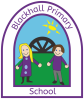 Blackhall Primary School Teaching Assistant Person Specification AttributesEssentialDesirableHow identifiedReferencesFully supported in referenceReferenceEducationTA level 3 or equivalentGCSE English and Maths at Grade C or above or equivalent.  Letter of applicationInterviewReferenceExperiencesWorking within a primary school setting.Evidence of successfully supporting pupils individually or in groups.Experience of working with children who have a wide variety of educational needs.To have been involved in intervention work to support learning.Recent training for Read, Write, Inc.Letter of applicationInterviewReferenceKnowledge and Understanding An understanding of the primary school curriculum.An understanding of how children learn and how to motivate them.SkillsModel acceptable behaviour and encourage good social skills.Liaise and communicate effectively with others.Reinforce teaching points during teacher input.Clear up misunderstandings and sort out misconceptions.Implement strategies for developing writing, reading, and number skills.Discuss with children their understanding of learning objectives.Demonstrate good organisational skills.Extend children’s thinking skills.Promote the inclusion of all pupils.Letter of applicationInterviewReferencePersonal QualitiesEnthusiasmFlexibilityReliabilityAbility to work in teamAbility to build good relationships with pupils and colleaguesInitiativeLetter of applicationInterviewReferenceDisclosure of CriminalRecordEnhanced DBS check confirming suitability to work with children (school will seek the DBS check)Disqualification by association form required to be completed.Disclosure and Barring Service check